ПРОГРАММА СЕМИНАРА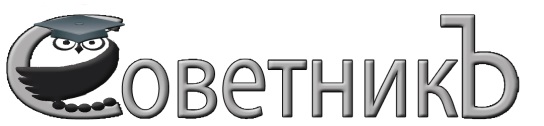 РУКОВОДИТЕЛЮ и ГЛАВНОМУ БУХГАЛТЕРУ Индивидуальный предпринимательКаткова Ольга ЮрьевнаТел./факс: (4852) 72-20-22, (4852) 73-99-91, 89080393128E-mail: sovetniku@mail.ru, сайт: http://www.yarsovetnik.ru/новации в бухгалтерском учете в 2020-2021 гг. Налог на ПРИБЫЛЬ и НДС: НОВЫЕ ИЗМЕНЕНИЯ в налоговом законодательстве Актуальная учетная политика на 2021 г.новации в бухгалтерском учете в 2020-2021 гг. Налог на ПРИБЫЛЬ и НДС: НОВЫЕ ИЗМЕНЕНИЯ в налоговом законодательстве Актуальная учетная политика на 2021 г.17 ноября 2020 годас 09:00 до 12:30регистрация с 08:30 до 09:00г. Петропавловск-Камчатский(возможны текущие изменения в программе по мере принятия законодательных актов РФ) 1. Основные изменения в бухгалтерском учете. Актуальная учётная политика на 2021 г. 1) Нормативное регулирование сферы бухгалтерского учета. Программа разработки федеральных и отраслевых стандартов БУ на 2020 - 2023 гг.2) НОВЫЙ федеральный стандарт бухучета ФСБУ 5/2019 «Запасы» (взамен ПБУ 5/01): новые правила учета запасов с 2021 г.  Федеральный стандарт ФСБУ 25/2018 «Бухгалтерский учет аренды»: особенности применения организациями3) Упрощенные способы ведения бухгалтерского учета субъектами МСП (в т.ч. упрощенная бухгалтерская (финансовая) отчетность)4) Особенности отражения в БУ и НУ резервов, оценочных обязательств, долгосрочных активов к продаже, постоянных и временных разниц. Сомнительные долги в БУ и НУ. Прекращение обязательств и безнадежные долгиИНДИВИДУАЛЬНОЕ КОНСУЛЬТИРОВАНИЕ участников семинара